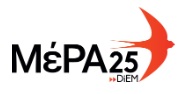 ΤΡΟΠΟΛΟΓΙΑ- ΠΡΟΣΘΗΚΗΣτο σχέδιο Νόμου του Υπουργείου Υγείας με τίτλο «Κατεπείγουσες ρυθμίσεις για την προστασία της δημόσιας υγείας από τις συνεχιζόμενες συνέπειες της πανδημίας του κορωνοϊού COVID-19, την ανάπτυξη, την κοινωνική προστασία και την επαναλειτουργία των δικαστηρίων και άλλα ζητήματα»ΘΕΜΑ: Τροποποίηση της παρ.1 του άρθρου 67 του ν.4769/2020 Α. ΑΙΤΙΟΛΟΓΙΚΗ ΕΚΘΕΣΗΤο Νοσοκομείο Παπαγεωργίου παρά τη νομική του μορφή – ως Νομικό Πρόσωπο Ιδιωτικού Δικαίου – είναι πλήρως ενταγμένο στο σύστημα εφημεριών της πόλης της Θεσσαλονίκης.Οι δε γιατροί που απασχολούνται σε αυτό έχουν στην πράξη τα ίδια δικαιώματα και τις ίδιες υποχρεώσεις με τους συναδέλφους τους που εργάζονται σε νοσοκομεία που αποτελούν Νομικά Πρόσωπα Δημοσίου Δικαίου, όπως: πλήρη και αποκλειστική απασχόληση στο νοσοκομείο, μισθοί ΕΣΥ, πρόσληψη με διαδικασίες ΕΣΥ κλπ.Στην προ πανδημίας εποχή η Μονάδα Εντατικής Θεραπείας (ΜΕΘ) του νοσοκομείου Παπαγεωργίου ήταν δυναμικότητας 12 κλινών, τις οποίες στελέχωναν 6 μόνιμοι εντατικολόγοι. Σήμερα, η ΜΕΘ είναι δυναμικότητας 24 κλινών και στελεχώνεται από τους 6 μόνιμους ειδικούς εντατικολόγους και 3 επικουρικούς. Αξίζει να σημειωθεί δε ότι κατά τη διάρκεια του δευτέρου κύματος της πανδημίας είχαν αναπτυχθεί στο νοσοκομείο, πέραν των 24 κλινών ΜΕΘ, άλλες 18 απλές κλίνες τις οποίες καταλάμβαναν ασθενείς που είχαν ανάγκη διασωλήνωσης. Έτσι, είχαν φτάσει στο σημείο 8 μόνιμοι και 2 επικουρικοί εντατικολόγοι, μαζί με τους 4 αναισθησιολόγους του νοσοκομείου, να περιθάλπουν 42 διασωληνωμένους ασθενείς, πραγματοποιώντας εννέα έως δέκα εφημερίες τον μήνα.Και ενώ το Νοσοκομείο Παπαγεωργίου «μοιράζεται τα βάρη» μαζί με τα άλλα νοσοκομεία της πόλης, εντούτοις, εξαιρέθηκε από τη διαδικασία μονιμοποίησης των επικουρικών γιατρών που στελέχωσαν τη ΜΕΘ του στη διάρκεια της πανδημίας και η οποία διαδικασία νομοθετήθηκε τον Δεκέμβριο του 2020. Αυτό θα σημάνει την αποδυνάμωση του Νοσοκομείου Παπαγεωργίου μιας και οι 3 επικουρικοί εντατικολόγοι θα προσληφθούν σε άλλα νοσοκομεία. Η όποια τυχόν μελλοντική προκήρυξη θέσεων δεν θα λύσει άμεσα το πρόβλημα που δημιουργείται, καθώς όλοι αναγνωρίζουμε αφενός ότι αυτή είναι μια διαδικασία χρονοβόρα και αφετέρου ότι ενδέχεται να μην υπάρχουν πλέον εξειδικευμένοι εντατικολόγοι διαθέσιμοι για να υποβάλουν αίτηση στις προκηρύξεις αυτές, άρα θα χρειαστεί τα κενά να καλυφθούν από ιατρούς χωρίς εξειδίκευση.Με δεδομένα τα παραπάνω αλλά και το γεγονός ότι οι αναισθησιολόγοι που συνεπικουρούν τη ΜΕΘ του Παπαγεωργίου θα επιστρέψουν σύντομα στον φυσικό τους χώρο, που δεν είναι άλλος από τα χειρουργεία.Β. ΠΡΟΤΕΙΝΟΜΕΝΗ ΔΙΑΤΑΞΗΗ παράγραφός 1 του αρθρ. 67 του ν.4769/2020 τροποποιείται ως εξής:« Άρθρο ...1.α. Οι ιατροί με ειδικότητα στην Πνευμονολογία - Φυματιολογία, Καρδιολογία, Αναισθησιολογία, Παιδιατρική, Χειρουργική Παίδων, Χειρουργική, Εσωτερική Παθολογία και Νεφρολογία, που υπηρέτησαν εντός του 2020 και μέχρι την έναρξη ισχύος του παρόντος ως επικουρικό ιατρικό προσωπικό στις Μ.Ε.Θ. Ενηλίκων και Παίδων και Μ.Ε.Ν.Ν. δύνανται, μετά από αίτησή τους να διοριστούν, με βαθμό επιμελητή Β ́, σε οργανικές θέσεις ιατρών κλάδου Ε.Σ.Υ. των μονάδων Μ.Ε.Θ. και Μ.Ε.Ν.Ν. , συμπεριλαμβανομένων κατά παρέκκλιση των σχετικών διατάξεων,  και των αντίστοιχων μονάδων του Νοσοκομείου Παπαγεωργίου Θεσσαλονίκης, που έχουν ορισθεί ή θα ορισθούν με απόφαση κατανομής του Υπουργού Υγείας, κατ’ εφαρμογή του άρθρου 54 του ν. 4690/2020 (Α ́ 104).»Αθήνα, 31/03/2021Οι προτείνοντες Βουλευτές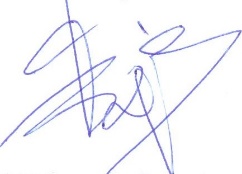 Γιάνης Βαρουφάκης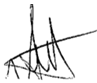 Μαρία Απατζίδη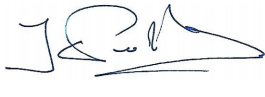 Κλέων Γρηγοριάδης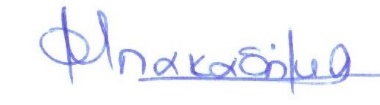 Φωτεινή Μπακάδήμα